附件2：酒店示意图及交通路线酒店地理位置示意图（大连棒棰岛宾馆）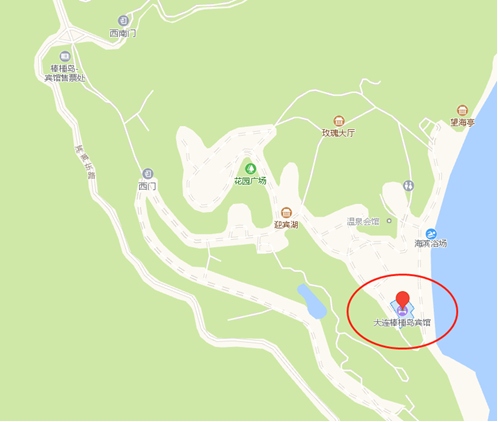 交通路线棒棰岛地处滨海路，周边无公交地铁直达，自行前往建议打车。机场：距离约22公里，打车约50元。火车站：距离大连站约11公里，打车约28元；距离大连北站约26公里，打车约60元。